Bli med på apportprøvekurs!	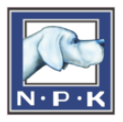 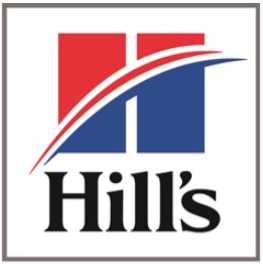 Apportprøvekurs Oslo/AkershusArrangører: Norsk Pointerkubb OA og Norsk Engelsksetterklubb OANytt kurs starter tirsdag 09. maiApport er en svært viktig del av jakten for en stående fuglehund, både til vanns og på land. En fuglehund, uansett rase, skal kunne apportere viltet etter skuddet.Apportprøvekurset passer for deg som;Ønsker kunnskap om hvordan å innlære øvelsene for apportprøveVil bli god/best med hund og starte på apportprøver Vil lære hunden å bli en god jeger til lands og til vannsSer viktigheten av sosialisering
Det er maksimalt 20 deltakere. Her gjelder ikke; «først til mølla» prinsippet. Nye medlemmer og nye hunder prioriteres, samt også pointer og engelsk setter. Kursene blir fort fulltegnet og vi ønsker derfor at du skriver litt om deg, din hund og hvorfor du vil melde deg på kurs.Forkunnskap: Hunden må kunne grunnleggende apport før kurset! Med dette menes at hunden kan apportere objekter i ulike sammenhenger/på ulike steder. Dersom hunden ikke kan dette, vil du ikke få fullt utbytte av dette kurset.Instruktører: Torstein Dehn, Henning Skau, Andrine Wefring, Frank Karlsen, Birgit Ranheim, Ingunn Monrad Martinussen m.fl. Et instruktørkorps som til sammen har en svært høy kompetanse.Kurset går over 7 kvelder, der siste kurskveld gjennomføres som en apportprøve. Datoer: 9, 23, 25, 30 mai, 1, 6 juni. Siste kursdag blir en ettermiddag/kveld i uke 24. Kurssted: Ulike steder i Oslo og Akershus, info kommer når du er påmeldt.Pris per ekvipasje: Medlemmer NESK eller NPK kr 1600,- (Andre kr 1800,- )Påmelding: oa@pointer.noSpørsmål: Ingunn M. Martinussen mob.: 45221661